Математический тренажер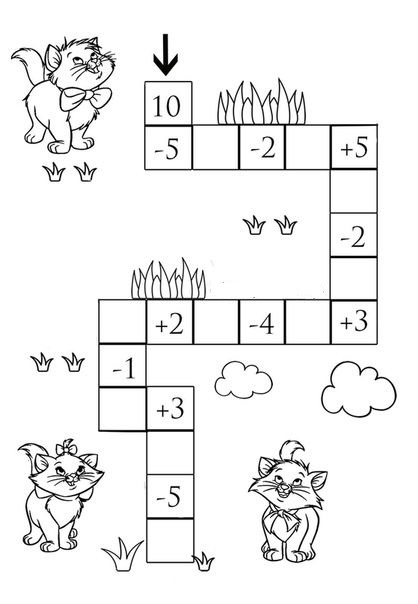 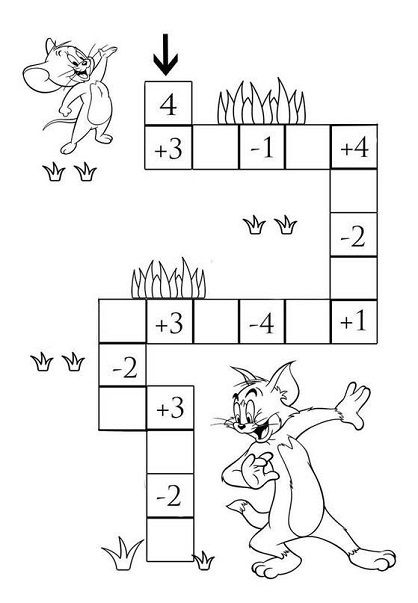 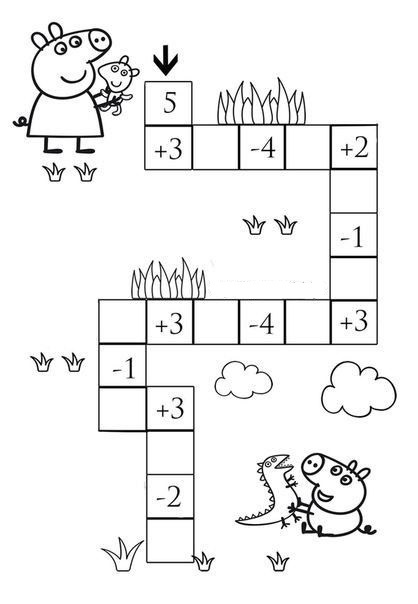 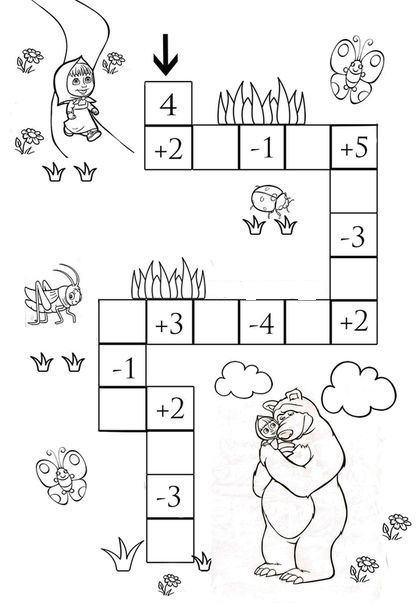 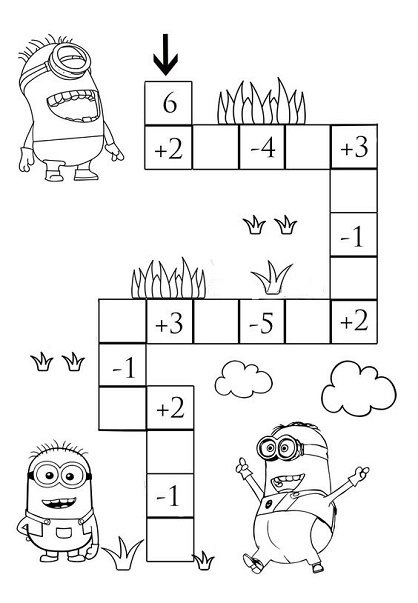 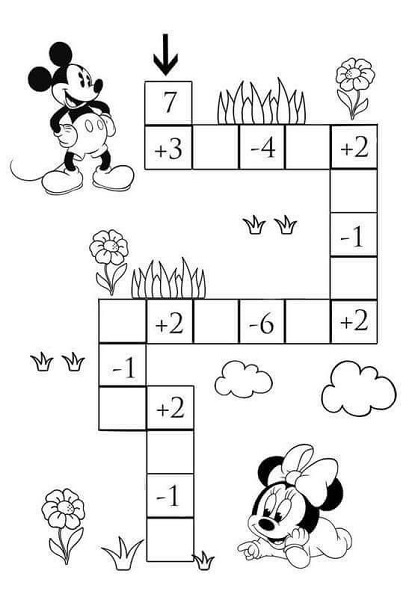 